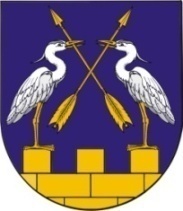 МО АДМИНИСТРАЦИЙЖЕ
«КОКШАЙСК СЕЛА АДМИНИСТРАЦИЙ»ПУНЧАЛЖЕ424915, Марий Эл Республик,  Звенигово район, Кокшайск села,   Почтовый  ур. 8.АДМИНИСТРАЦИЯ МО «КОКШАЙСКОЕ СЕЛЬСКОЕ ПОСЕЛЕНИЕ» ПОСТАНОВЛЕНИЕ424915, Республика Марий Эл, Звениговский район    с.Кокшайск   ул.Почтовая, 8.Тел(83645)6-82-21, факс 6-82-19. e-mail: kokshask.adm@yandex.ru,     ИНН/КПП 1203005905/120301001от   19 октября  2015  года  № 253    Об утверждении Положения о порядке подготовки и утверждения местных нормативов градостроительного проектирования муниципального образования «Кокшайское  сельское поселение»             В соответствии с  п.2 ч.2 ст. 8, ст. 29.1 Градостроительного кодекса Российской Федерации, руководствуясь  п.19 ч.2.1 ст. 2  Положения об Администрации муниципального образования «Кокшайское  сельское поселение», Администрация муниципального образования  «Кокшайское  сельское поселение»ПОСТАНОВЛЯЕТ:    1. Утвердить Положение о порядке подготовки и утверждения местных нормативов градостроительного проектирования муниципального образования «Кокшайское   сельское поселение», согласно приложению.    2. Признать утратившими силу     - постановление администрации муниципального образования «Кокшайское   сельское поселение» от 26.12.2013г. № 308  «Об утверждении нормативов градостроительного проектирования  муниципального образования «Кокшайское  сельское поселение»;   - постановление администрации муниципального образования «Кокшайское сельское поселение» от 28.05.2014г. №137 «О внесении изменений в постановление администрации муниципального  образования «Кокшайское сельское поселение» от 26 декабря 2013 года №308 «Об утверждении нормативов градостроительного проектирования».       3. Настоящее  Постановление вступает в силу после  его обнародования на информационных стендах  и подлежит  размещению на официальном сайте    поселения в информационно-телекоммуникационной сети «Интернет».И.о.главы администрациимуниципального образования «Кокшайское  сельское поселение»                                       Л.Н.ИвановаПриложение к  постановлению Администрации муниципального образования «Кокшайское сельское поселение»от  19.10.2015 г. № 253Положение о порядке подготовки и утверждения местных нормативов градостроительного проектирования муниципального образования «Кокшайское  сельское поселение»1. Общие положения1.1. Положение о порядке подготовки и утверждения местных нормативов градостроительного проектирования муниципального образования «Кокшайское сельское поселение» (далее - Положение) разработано в соответствии с п.2 ч.1 ст. 8, ст. 29.1 Градостроительного кодекса Российской Федерации, Законом Республики Марий Эл от 5 октября 2006 г. N 52-З "О регулировании отношений в области градостроительной деятельности в Республике Марий Эл", Постановлением Правительства Республики Марий Эл от 25 мая 2012 г. N 176 "Об утверждении нормативов градостроительного проектирования Республики Марий Эл".1.2. Настоящее Положение определяет порядок, подготовку и утверждение местных нормативов градостроительного проектирования муниципального образования «Кокшайское сельское поселение» (далее – поселение). 1.3. Местные нормативы градостроительного проектирования муниципального образования «Кокшайское  сельское поселение» (далее - Нормативы) устанавливают совокупность расчетных показателей минимально допустимого уровня обеспеченности объектами местного значения муниципального района, относящимися к областям, указанным в (п. 1 ч. 5 ст.23 Градостроительного кодекса Российской Федерации): Градостроительного кодекса Российской Федерации, иными объектами местного значения муниципального района населения муниципального района и расчетных показателей максимально допустимого уровня территориальной доступности таких объектов для населения поселения.1.4. Нормативы разрабатываются с учетом требований градостроительного, земельного, водного, лесного законодательства Российской Федерации, законодательства Российской Федерации о техническом регулировании, об особо охраняемых природных территориях, об охране окружающей среды, об охране объектов культурного наследия (памятников истории и культуры) народов Российской Федерации, иных требований действующего законодательства, а также с учетом территориальных, природно-климатических, геологических, социально-экономических и иных особенностей поселения.2. Состав и виды Нормативов2.1. Нормативы устанавливают совокупность расчетных показателей минимально допустимого уровня обеспеченности объектами местного значения поселения  относящимися к следующим областям: а)	электро-, тепло-, газо- и водоснабжение населения, водоотведение;б)	автомобильные дороги местного значения;в)	физическая культура и массовый спорт, образование,
здравоохранение, утилизация и переработка бытовых и промышленных
отходов в случае подготовки генерального плана городского округа;г)иные области в связи с решением вопросов местного значения
поселения;2.2. Нормативы включают в себя:1) основную часть (расчетные показатели минимально допустимого уровня обеспеченности объектами, предусмотренным пунктом 2.1. настоящего Положения, населения Кокшайского  поселения и расчетные показатели максимально допустимого уровня территориальной доступности таких объектов для населения поселения);2) материалы по обоснованию расчетных показателей, содержащихся в основной части нормативов градостроительного проектирования;3) правила и область применения расчетных показателей, содержащихся в основной части нормативов градостроительного проектирования.2.3. В случае, если в региональных нормативах градостроительного проектирования установлены предельные значения расчетных показателей минимально допустимого уровня обеспеченности объектами местного значения, предусмотренным пунктом 2.1. настоящего Положения, населения Кокшайского поселения, расчетные показатели минимально допустимого уровня обеспеченности такими объектами населения  поселения, устанавливаемые Нормативами, не могут быть ниже этих предельных значений.2.4. В случае, если в региональных нормативах градостроительного проектирования установлены предельные значения расчетных показателей максимально допустимого уровня территориальной доступности объектов местного значения, предусмотренным пунктом 2.1. настоящего Положения, для населения Кокшайского  поселения, расчетные показатели максимально допустимого уровня территориальной доступности таких объектов для населения поселения не могут превышать эти предельные значения. 2.5. Расчетные показатели минимально допустимого уровня обеспеченности объектами местного значения Кокшайского поселения, и расчетные показатели максимально допустимого уровня территориальной доступности таких объектов для населения Кокшайского поселения, могут быть утверждены в отношении одного или нескольких видов объектов, предусмотренным п.2.1. настоящего Положения.3. Порядок подготовки и утверждения Нормативов3.1. Подготовка Нормативов  осуществляется с учетом:1) социально-демографического состава и плотности населения на территории Кокшайского поселения;2) планов и программ комплексного социально-экономического развития Кокшайского  поселения;3) предложений органов местного самоуправления и заинтересованных лиц.3.2. Администрация муниципального образования «Кокшайского сельское поселение» осуществляет организацию работ по разработке проектов Нормативов.3.3.Финансирование расходов на разработку Нормативов осуществляется за счет средств бюджета муниципального образования «Кокшайское сельское поселение».3.4. Разработанный проект Нормативов согласовывается с организациями и службами, заинтересованными в принятии указанных нормативов и подлежит размещению на официальном сайте муниципального образования «Звениговский муниципальный район» в информационно- телекоммуникационной сети "Интернет" и опубликованию в порядке, установленном для официального опубликования муниципальных правовых актов, не менее чем за два месяца до их утверждения.3.5. Нормативы и внесенные изменения в Нормативы утверждаются решением Собрания депутатов  муниципального образования «Кокшайское  сельское поселение».3.6. Решение об утверждении Нормативов подлежит опубликованию (обнародованию)  в порядке, установленном муниципальными правовыми актами муниципального образования «Кокшайское сельское поселение», а также размещается на официальном сайте  муниципального образования «Звениговский муниципальный район» в информационно-телекоммуникационной сети «Интернет»: www.admzven.ru.3.7. Органы государственной власти, органы местного самоуправления муниципального образования, заинтересованные физические и юридические лица вправе обращаться в Администрацию муниципального образования «Кокшайское  сельское поселение» с предложением о внесении изменений в Нормативы.3.8. Внесение изменений в Нормативы осуществляется в порядке, установленном настоящим Положением для их принятия.3.9. В случае вступления в действие новых федеральных или региональных нормативных правовых актов, иных нормативных документов, изменяющих требования к обеспечению безопасности жизни и здоровья людей, охране окружающей среды, надежности зданий и сооружений и иных требований, влияющих на установление минимальных расчетных показателей обеспечения благоприятных условий жизнедеятельности человека, в Нормативы вносятся соответствующие изменения.